Приложение 21Виды костров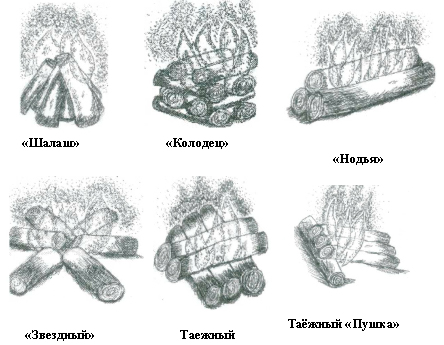 